OBRAZAC DOKAZA - IZJAVA O INTEGRITETUIZJAVA Ja,_________________________ iz ________________,osobna iskaznica broj________________	(ime i prezime)	(mjesto)i ja, _______________________ iz ________________, osobna iskaznica broj _________________	(ime i prezime)	(mjesto)kao osoba ovlaštena po zakonu za zastupanje gospodarskog subjekta ________________________________________________________________________________________________________(naziv gospodarskog subjekta)pod materijalnom i kaznenom odgovornošću izjavljujem da će se gospodarski subjekt u postupku nabave pridržavati sljedećih zahtjeva od strane Naručitelja:korektnost u postupku nabave,izostanak bilo kakve zabranjene prakse u vezi s postupkom nadmetanja (radnje kao što su korupcija ili prijevara, nuđenje, davanje ili obećavanje neke financijske ili materijalne koristi),pristanak na provedbu revizije cijelog postupka nabave od strane neovisnih stručnjaka i prihvaćanje odgovornosti i sankcija (ugovorne kazne, bezuvjetni otkaz ugovora) ako se utvrdi kršenje pravila.	Za gospodarski subjekt:	______________________________	ime i prezime ovlaštene osobe gospodarskog subjekta	______________________________	potpis	______________________________	ime i prezime ovlaštene osobe gospodarskog subjekta					Datum: ___.___.2017.	______________________________						potpis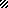 